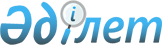 2013 жылға арналған Степногорск қаласында мектепке дейінгі тәрбие мен оқытуға мемлекеттік білім беру тапсырысын, жан басына шаққандағы қаржыландыру және ата-ананың ақы төлеу мөлшерін бекіту туралы
					
			Күшін жойған
			
			
		
					Ақмола облысы Степногорск қаласы әкімдігінің 2013 жылғы 11 қазандағы № а-10/404 қаулысы. Ақмола облысының Әділет департаментінде 2013 жылғы 6 қарашада № 3873 болып тіркелді. Қолданылу мерзімінің аяқталуына байланысты күші жойылды - (Ақмола облысы Степногорск қаласы әкімдігінің 2014 жылғы 5 қарашадағы № 03-45ш/2838 хатымен)      Ескерту. Қолданылу мерзімінің аяқталуына байланысты күші жойылды - (Ақмола облысы Степногорск қаласы әкімдігінің 05.11.2014 № 03-45ш/2838 хатымен).      РҚАО ескертпесі.

      Құжаттың мәтінінде түпнұсқаның пунктуациясы мен орфографиясы сақталған.

      «Білім туралы» Қазақстан Республикасының 2007 жылғы 27 шілдедегі Заңының 6 бабы 4 тармағының 8-1) тармақшасына сәйкес, Степногорск қаласының әкімдігі ҚАУЛЫ ЕТЕДІ:



      1. Қоса берілген 2013 жылға арналған Степногорск қаласында мектепке дейінгі тәрбие мен оқытуға мемлекеттік білім беру тапсырысы, жан басына шаққандағы қаржыландыру және ата-ананың ақы төлеу мөлшері бекітілсін.



      2. Осы қаулының орындалуын бақылау Степногорск қаласы әкімі аппаратының басшысы Е.В.Тарасоваға жүктелсін.



      3. Осы қаулы Ақмола облысы Әділет департаментінде мемлекеттік тіркелген күннен бастап күшіне енеді және ресми жарияланған күннен бастап қолданысқа енгізіледі.      Степногорск қаласының әкімі                М.Тақамбаев

Степногорск қаласы әкімдігінің  

2013 жылғы 11 қазандағы № а-10/404

қаулысымен бекітілген        

2013 жылға арналған Степногорск қаласында мектепке дейінгі тәрбие мен оқытуға мемлекеттік білім беру тапсырысы, жан басына шаққандағы қаржыландыру және ата-ананың ақы төлеу мөлшерікестенің жалғасы
					© 2012. Қазақстан Республикасы Әділет министрлігінің «Қазақстан Республикасының Заңнама және құқықтық ақпарат институты» ШЖҚ РМК
				Елді пунктінің атауыМектепке дейінгі тәрбие мен оқыту ұйымдарындағы тәрбиеленушілердің саныМектепке дейінгі тәрбие мен оқыту ұйымдарындағы тәрбиеленушілердің саныМектепке дейінгі тәрбие мен оқыту ұйымдарындағы тәрбиеленушілердің саныМектепке дейінгі ұйымдардағы жан басына шаққандағы бір айға қаржыландыру мөлшері (теңге)Мектепке дейінгі ұйымдардағы жан басына шаққандағы бір айға қаржыландыру мөлшері (теңге)Мектепке дейінгі ұйымдардағы жан басына шаққандағы бір айға қаржыландыру мөлшері (теңге)Балабақша (мемлекеттік/жеке меншік)Мектеп жанындағы күндіз толық қатынайтын шағын орталықМектеп жанындағы күндіз толық емес қатынайтын шағын орталықБалабақша (мемлекеттік/жеке меншік)Мектеп жанындағы күндіз толық қатынайтын шағын орталықМектеп жанындағы күндіз толық емес қатынайтын шағын орталықАқсу кенті04000139130Степногорское ауылы02000139130Бір тәрбиеленушіге айына жұмсалатын шығындардың орташа құны (теңге)Бір тәрбиеленушіге айына жұмсалатын шығындардың орташа құны (теңге)Бір тәрбиеленушіге айына жұмсалатын шығындардың орташа құны (теңге)Мектепке дейінгі ұйымдардағы ата-аналардың бір айға төлемінің мөлшері (теңге)Мектепке дейінгі ұйымдардағы ата-аналардың бір айға төлемінің мөлшері (теңге)Мектепке дейінгі ұйымдардағы ата-аналардың бір айға төлемінің мөлшері (теңге)Балабақша (мемлекеттік/жеке меншік)Мектеп жанындағы күндіз толық қатынайтын шағын орталықМектеп жанындағы күндіз толық емес қатынайтын шағын орталықБалабақша (мемлекеттік/жеке меншік)Мектеп жанындағы күндіз толық қатынайтын шағын орталықМектеп жанындағы күндіз толық емес қатынайтын шағын орталық01391300800000139130080000